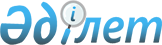 Ақмола облысы әкімінің "Ақмола облысы Азаматтық қорғаныс және төтенше жағдайлар қызметтері туралы" 2003 жылғы 12 мамырдағы N 15 шешіміне өзгерістер мен толықтырулар енгізу туралы
					
			Күшін жойған
			
			
		
					Ақмола облысы әкімінің 2005 жылғы 7 қыркүйектегі N 17 шешімі. Ақмола облысының Әділет департаментінде 2005 жылғы 27 қыркүйекте N 3158 тіркелді. Күші жойылды - Ақмола облысы әкімінің 2009 жылғы 2 сәуірдегі № 7 шешімімен      Ескерту. Күші жойылды - Ақмола облысы әкімінің 02.04.2009 № 7 (қол қойылған күнінен бастап қолданысқа енгізіледі) шешімімен.

      Қазақстан Республикасының "Қазақстан Республикасындағы жергілікті мемлекеттік басқару туралы" Заңына сәйкес, атқарушы органдардағы кадрлар ауысуына байланысты облыс әкімі ШЕШІМ ЕТТІ:

      1. Ақмола облысы әкімінің "Ақмола облысы Азаматтық қорғаныс және төтенше жағдайлар қызметтері туралы" 2003 жылғы 12 мамырдағы N 15 шешіміне (Ақмола облысының әділет басқармасында 2003 жылы 4 шілдеде 1905 нөмерімен тіркелген) мынадай өзгерістер мен толықтырулар енгізілсін:

      8-тармағы мынадай жаңа редакцияда мазмұндалсын:

      "Осы шешімнің орындалуын бақылау облыс әкімінің орынбасары Қ.М. Отаровқа жүктелсін";

      Жоғарыда аталған шешімнің 1-қосымшасы осы шешімнің 1-қосымшасына сәйкес жаңа редакцияда мазмұндалсын;

      Жоғарыда аталған шешімнің 2-қосымшасы осы шешімнің 2-қосымшаның жаңа редакциясында мазмұндалсын;

      3-қосымшадағы 3-тармақтың 8-тармақшасы "8.Санитарлық эпидемиялық және радиациялық қорғау" сөзі "8.Радиациялық және химиялық қорғау" сөздерімен ауыстырылсын.

      2. Осы шешімнің орындалуын бақылау облыс әкімінің орынбасары Ғ.М. Отаровқа жүктелсін.      Облыс әкімі м.а.

Ақмола облысы әкімінің   

2005 жылғы 7 қыркүйектегі N 17 

шешіміне N 1 қосымша    

Облыс әкімінің      

"Ақмола облыстық      

Азаматтық қорғаныс және  

төтенше жағдайлар қызметі туралы" 

12 мамырдағы 2003 ж.   

N 15, N 1 қосымша шешімімен бекітілді  Азаматтық қорғаныс және төтенше жағдайлар жөніндегі 

облыстық қызметтердің тізбесі және олардың құрылу негізі      1. Хабар тарату және байланыс қызметі. Облыстық телекоммуникация дирекциясының негізінде құрылды (келісімі бойынша).      2. Қоғамдық тәртіпті қорғау қызметі. Ақмола облысы ішкі істер департаменті негізінде құрылды (келісімі бойынша).      3. Өрттен сақтандыру қызметі. Ақмола облысы төтенше жағдайлар саласындағы мемлекеттік бақылау және қадағалау бойынша басқармасы негізінде құрылды.      4. Медициналық қызмет. Ақмола облыстық денсаулық сақтау департаменті негізінде құрылды.      5. Сауда және тамақтандыру орындарының қызметі. Ақмола облыстық кәсіпкерлік және өнеркәсіп департаментінің негізінде құрылды.      6. Жануарлар мен өсімдіктерді қорғау қызметі. Ақмола облыстық ауыл шаруашылық департаментінің негізінде құрылды, "Республикалық ветеринарлық лаборатория" РГП Ақмола облыстық филиалымен және "Республикалық ветеринарлық лаборатория" РГП Ақмола облыстық аймақтық филиалымен келісім бойынша.      7. Ақпарат қызметі. Ақмола облыстық ішкі саясат департаменті негізінде құрылды.      8. Радиациядан және химиядан қорғану қызметі. Ақмола облыстық мемлекеттік санитарлық эпидемиологиялық қадағалау департаменті негізінде құрылды.      9. Инженерлік қызмет. Ақмола облыстық сәулет, қала құрылысы, құрылыс департаменті негізінде құрылды.      10. Көлік тасымалы қызметі, (автомашина, темір жол, әуе тасымалы). Ақмола облысы жолаушыларды тасымалдау көлігі және автомобиль жолдары басқармасы негізінде құрылды, „Қазақстан темір жолы" "Ұлттық компаниясы" Ақмола тасымалдау бөлімшесі акционерлік қоғамы филиалымен және "Авиакомпания Көкшетау" ашық акционерлік қоғамымен келісім бойынша.      11. Энергетика қызметі. "Ақмола ЭҮК" ЖАҚ, "Көкше-Энерго" ЖШС-тің негізінде құрылды (келісімі бойынша).      12. Жанар-жағармай материалдары қызметі. Ақмола облыстық кәсіпкерлік және өнеркәсіп департаменті негізінде құрылды.      13. Жол және көпірлер қызметі. Қазақстан Республикасы көлік және коммуникация Министрлігінің көлік инфрақұрылымын дамыту Комитетінің Ақмола облыстық басқармасы негізінде құрылды.      14. Коммуналдық-техникалық қызмет. Ақмола облыстық жолаушылар көлігі және автомобиль жолдары басқармасының негізінде құрылды.      15. Техникалық қызмет. "Қазақавтожол" РМК Ақмола филиалының негізінде құрылды (келісім бойынша).

Ақмола облысы әкімінің 

2005 ж. 7 қыркүйектегі N 17 

шешіміне N 2 қосымша 

Облыс әкімінің 

"Ақмола облыстық 

Азаматтық қорғаныс және 

төтенше жағдайлар қызметі туралы" 

12 мамырдағы 2003 ж. 

N 15, N 1 қосымша шешімімен бекітілді       Азаматтық қорғаныс және төтенше жағдайлар жөніндегі

     облыстық қызметтердің бастықтары болып тағайындалған

                Ақмола облысы ұйымдары лауазымдық 

                     тұлғаларының тізіміСексенбаев Жәркен Кәкімұлы            - хабар тарату жәнеАқмола облыстық телекоммуникация        байланыс қызметідирекциясының бас директоры(шешім бойынша)Түсіпбеков Дауыл Төлеутайұлы          - қоғамдық тәртіптіАқмола облысы ішкі істер                қорғау қызметідепартаментінің бастығы  Ысқақов Зейнелғаби Ысқақұлы           - өрттен сақтандыру қызметіАқмола облысы төтенше жағдайлар саласындағы мемлекеттік бақылау және қадағалау бойынша басқарма бастығы (келісім бойынша) Сәдуақасов Нұрбек Қабыкенұлы          - медициналық қызметАқмола облыстық денсаулық сақтау департаментінің директоры Батырханов Шынарбек Бүркітбайұлы      - сауда және тамақтандыруАқмола облыстық кәсіпкерлік және        орындарының қызметіөнеркәсіп департаменті директорының орынбасарыСейітжанов Аманжол Сейітжанұлы        - жануарлар мен Ақмола облыстық ауыл шаруашылық         өсімдіктерді қорғау қызметідепартаментінің директоры                                      Байдәулетова Күләш Ақанқызы           - ақпарат қызметіАқмола облыстық ішкі саясат департаментінің директоры Еремеев Александр Максимович          - радиациядан және химияданАқмола облыстық мемлекеттік             қорғану қызметісанитарлық-эпидемиологиялыққадағалау департаментінің директорыМартыненко Александр Григорьевич      - автокөлік тасымалы қызметі Ақмола облысы жолаушылар көлігіжәне автомобиль жолдары басқармасыбастығының орынбасарыЗотов Григорий Николаевич             - энергетика қызметі"Ақмола ЭҮК" ЖАҚ басқарма бастығының бірінші орынбасарыБатаев Берік Әділгерейұлы             - ЖЖМ қызметіАқмола облыстық кәсіпкерлікжәне өнеркәсіп департаментініңдиректорыДолгих Геннадий Васильевич            - жол және көпірлер қызметіҚР көлік және коммуникацияМинистрлігінің көлік инфрақұрылымындамыту комитеті Ақмола облыстықбасқармасының бастығыМитрофанов Анатолий Филиппович        - инженерлік қызметАқмола облыстық сәулет, құрылыс,қала құрылысы департаментініңдиректорыМырзахметов Болат Кәмәлиұлы           - коммуналдық-техникалықАқмола облысы жолаушылар                қызметкөлігі және автомобиль жолдарыбасқармасының бастығыҚұлышов Бегалы Шорманұлы              - техникалық қызмет"Қазақавтожол" республикалықмемлекеттік кәсіпорынныңАқмола филиалының директоры
					© 2012. Қазақстан Республикасы Әділет министрлігінің «Қазақстан Республикасының Заңнама және құқықтық ақпарат институты» ШЖҚ РМК
				